Отчет о проделанной работе педагога-психолога МБОУ СОШ №21 им .Героя России Семенова Д.В. 2021-2022 г.Руководствуясь  Положением о школьной психологической службе в системе образования, на протяжении первого полугодия в  МБОУ СОШ №21 им .Героя России Семенова Д.В. проводилась психологическая работа по следующим  направлениям: диагностическому, профилактическому, консультационному и коррекционно-развивающему.Основная цель Службы - обеспечение условий для полноценного психического и личностного развития всех субъектов образовательной среды в соответствии  с их индивидуальными возможностями и особенностями.Основные задачи Службы:сохранение и укрепление психологического здоровья участников познавательного процесса;содействие в приобретении обучающимися воспитанниками познавательных учреждений психологических знаний, умений и навыков необходимых для социализации: осуществление необходимой консультативной, диагностической, просветительской и психопрофилактической помощи руководителям, педагогическим  работникам и родителям;определение индивидуальных особенностей детей на каждом возрастном этапе и их учет при построении образовательной стратегии убеждений;проведение  адаптационных мероприятий со вновь поступившими в учреждение воспитанниками и обучающимися, формирование благоприятного психологического климата в коллективе;разработка и реализация индивидуальных групповых  коррекционных программ для детей разных возрастов с учетом каждого возрастного этапа  и существующих проблем;определение готовности детей  к обучению в школе; переход  из начального  звена в среднее; осуществление психологического консультирования детей и взрослых;участие в работе педсоветов, консилиумов с правом совещательного голоса;составление рекомендаций и заключений по обучению воспитанию детей и подростков;В начале года проводилась  работа по психологическому сопровождению учеников 1-х,5-х классов ,с целью выявления дезадаптации у детей при переходе к новым условиям  обучения ,для оказания своевременной психологической помощи (справки).                              В октябре-ноябре 2021г согласно годовому плану была проведена  работа среди 5-х классах с целью психолога –педагогической поддержки в период адаптации  в новой социально- педагогической  ситуации, а так же  с целью диагностики адаптации учащихся.(справки).Для достижения цели  исследования были применены следующие методики : «Методика изучения отношения к учебным предметам Г.Н.Казанцевой» и « Методика диагностики типа школьной мотивации» определялись следующие параметры: степень предпочтения  учебных предметов, общие мотивы учения.Так же велась диагностическая работа в классах среднего и старшего звена, где исследовалось школьная тревожность и уровень школьной мотивации.По итогам работы полугодия был намечен ориентировочный план  по психологическому сопровождению данных детей.  Помимо вышеперечисленных видов работ в течении 4 месяцев  также осуществлялась  консультационная работа, индивидуальная  диагностическая и коррекционная работа. Консультативная работа велась по запросам педагогов, учеников, родителей. Проблемы затронутые  на консультациях ,имели следующие направления: поведенческие, эмоциональные, проблемы воспитания, проблемы отношений с родителями, педагогами, сверстниками.Велась работа с детьми  с ОВЗ на повышение внимания, усиления мелкой моторики , укрепление памяти. Приняли участие во Всероссийском творческом конкурсе для детей ограниченными возможностями здоровья «Осенняя пора,очей очарование…» на сайте «Мир Педагога».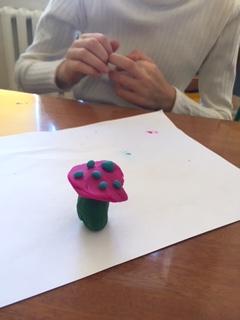 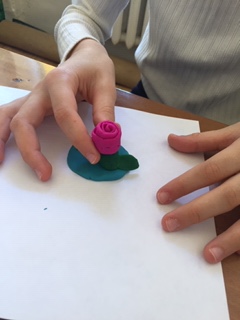 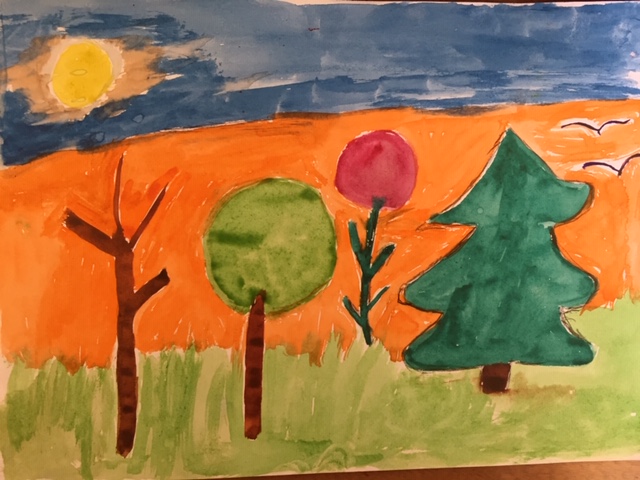 Где мы стали победителями 1 степени.Также выступала на школьном педагогическом совете, где были изложены итоги работы в 2020-2021г и планы реализации на 2021-2022 учебный год.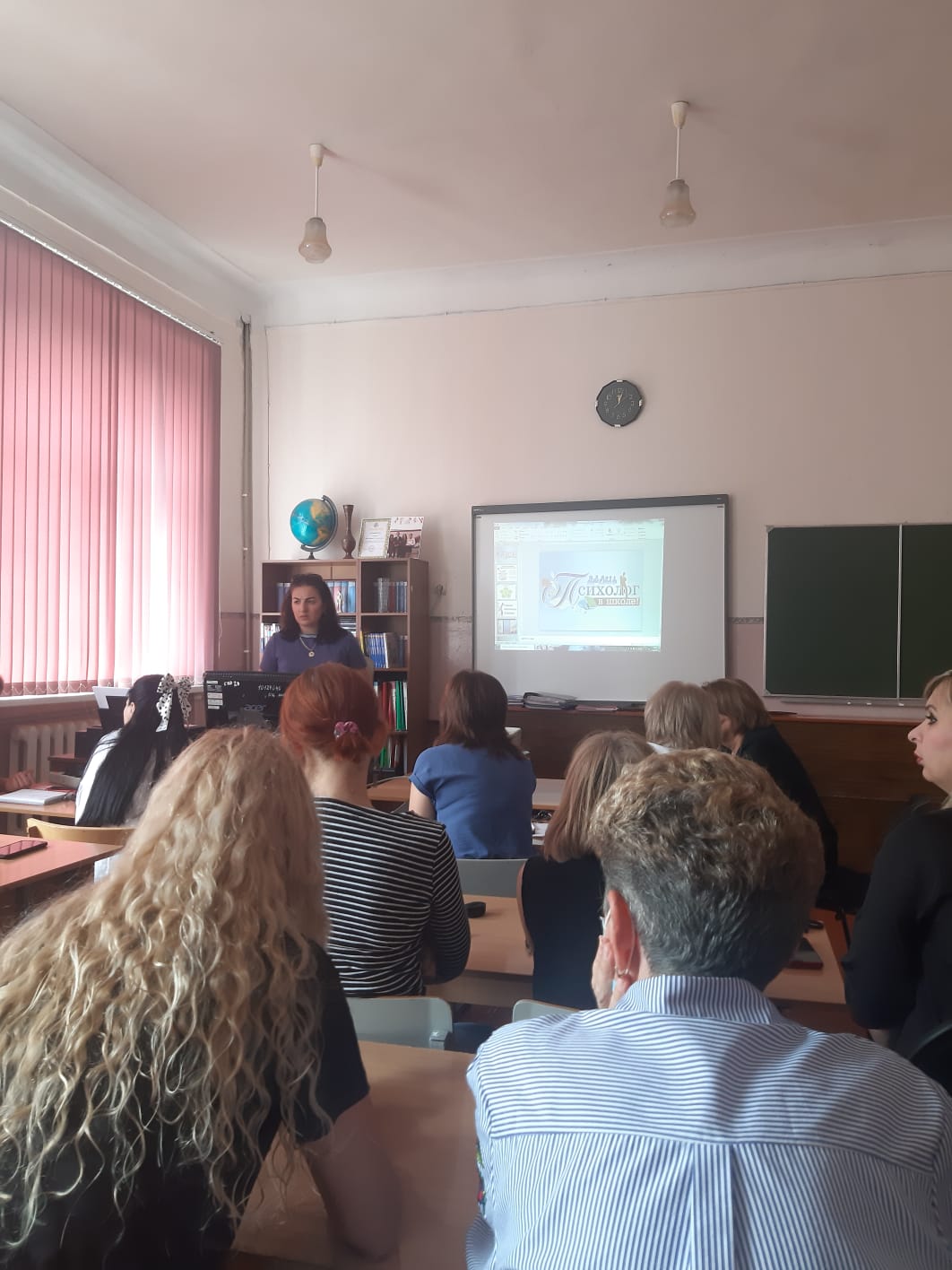 Также в октябре по приказу министерства образования тестирование для уровня образовательных организаций в МБОУ СОШ №21 ИМ .СЕМЕНОВА Д.В  была проведена  работа  с программным комплексом Социально-психологическое тестирование для уровня образовательных организаций. Единая методика  СПТ предназначенаДля выявления латентной и явной рискогенности социально-психологических условий, формирующих психологическую готовность к аддиктивному (зависимому) поведению у лиц подросткового и юношеского возраста.Оценки вероятности вовлечения в аддиктивное поведение на основе  соотношения факторов риска и факторов защиты, воздействующих на обследуемых. Выявляет повышенную и незначительную вероятность  вовлечения  в зависимое поведение.После проведения СПТ, было предложено пригласить  представителей  Центра Социализации с целью проведения качественных  тренинговых занятий в рамках программы профилактики злоупотребления ПАВ.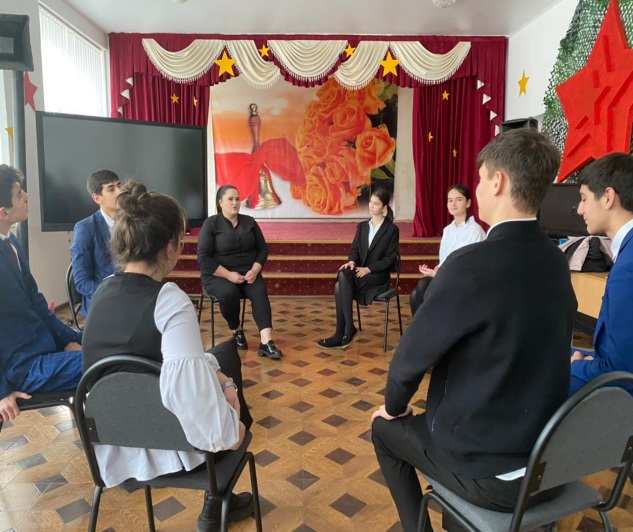 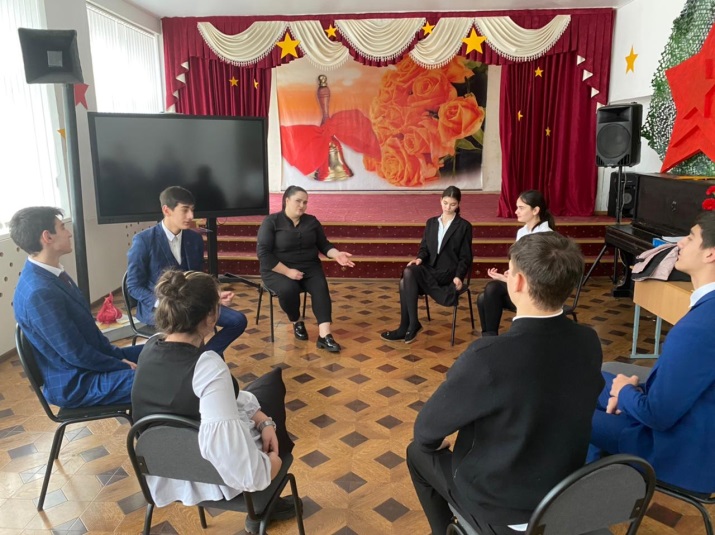 Ребята с 10 «А» класса активно взаимодействовали со специалистом и охотно шли на контакт и  обратную связь. Тренинговые занятия прошли плодотворно.Согласно годовому плану совместно с Центром «Доверие» в 11 -ом классе было проведено анкетирование с целью выявления уровня психологической подготовки к ГИА. Прошли тренинговые занятия психологической готовности при   написании итогового  сочинения.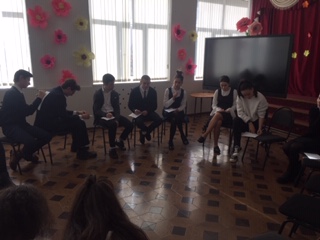 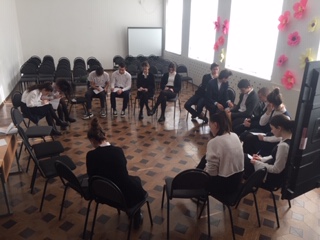 Принимала участие в вебинарах: «Коррекция эмоционального состояния учащихся в образовательной среде».«Установление контакта с учащимися в образовательном процессе»Приняла участие во II Республиканском научно-практической конференции«Школьные службы медиации в РСО-Алания: проблемы и перспективы».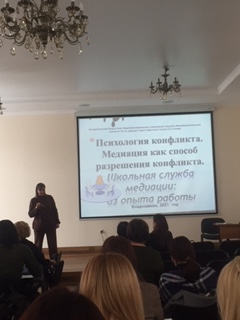 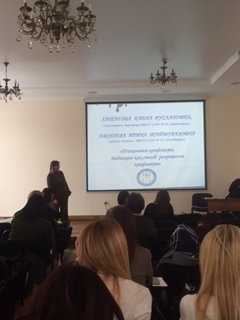 Педагог-психолог                                                            Дзиова З.Х.